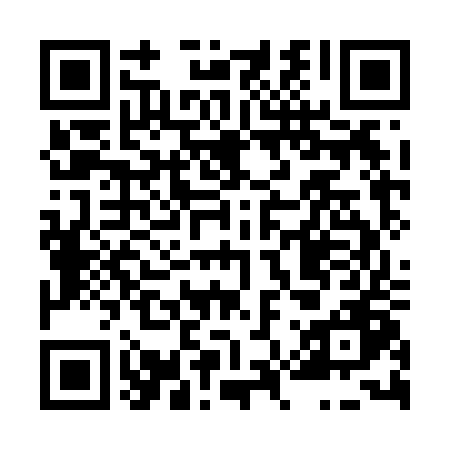 Ramadan times for Bechovice, Czech RepublicMon 11 Mar 2024 - Wed 10 Apr 2024High Latitude Method: Angle Based RulePrayer Calculation Method: Muslim World LeagueAsar Calculation Method: HanafiPrayer times provided by https://www.salahtimes.comDateDayFajrSuhurSunriseDhuhrAsrIftarMaghribIsha11Mon4:354:356:2312:114:076:016:017:4212Tue4:334:336:2112:114:086:026:027:4413Wed4:304:306:1912:114:096:046:047:4614Thu4:284:286:1712:114:116:056:057:4815Fri4:264:266:1412:104:126:076:077:4916Sat4:234:236:1212:104:136:096:097:5117Sun4:214:216:1012:104:156:106:107:5318Mon4:194:196:0812:094:166:126:127:5519Tue4:164:166:0612:094:176:136:137:5720Wed4:144:146:0412:094:186:156:157:5821Thu4:114:116:0112:094:206:176:178:0022Fri4:094:095:5912:084:216:186:188:0223Sat4:064:065:5712:084:226:206:208:0424Sun4:044:045:5512:084:236:216:218:0625Mon4:014:015:5312:074:256:236:238:0826Tue3:593:595:5012:074:266:256:258:1027Wed3:563:565:4812:074:276:266:268:1228Thu3:543:545:4612:064:286:286:288:1429Fri3:513:515:4412:064:296:296:298:1630Sat3:483:485:4212:064:316:316:318:1731Sun4:464:466:401:065:327:327:329:191Mon4:434:436:371:055:337:347:349:212Tue4:404:406:351:055:347:367:369:243Wed4:384:386:331:055:357:377:379:264Thu4:354:356:311:045:367:397:399:285Fri4:324:326:291:045:377:407:409:306Sat4:304:306:271:045:397:427:429:327Sun4:274:276:241:045:407:447:449:348Mon4:244:246:221:035:417:457:459:369Tue4:214:216:201:035:427:477:479:3810Wed4:194:196:181:035:437:487:489:40